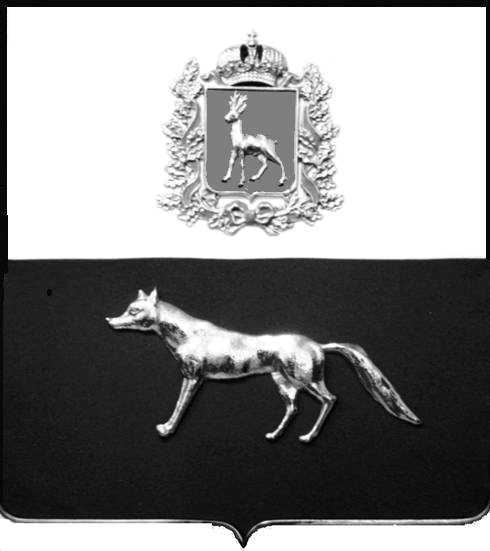 В соответствии со статьями 41 – 43, 46 Градостроительного кодекса Российской Федерации, руководствуясь Федеральным законом от 06.10.2003 г. №131-ФЗ «Об общих принципах организации местного самоуправлении в РФ», Администрация муниципального района Сергиевский Самарской области  ПОСТАНОВЛЯЕТ:1. 	Утвердить проект планировки территории и проект межевания территории объекта «Водоснабжение и водоотведение малоэтажной застройки в п. Суходол в границах улиц Георгиевская-Центральная, Северная-Степная» в отношении территории, находящейся в границах городского поселения Суходол и сельского поселения Сургут муниципального района Сергиевский Самарской области.        2. Опубликовать настоящее постановление в газете «Сергиевский вестник» и разместить на сайте администрации муниципального района Сергиевский по адресу: http://sergievsk.ru/ в сети Интернет.3. Настоящее постановление вступает в силу со дня его официального опубликования.4. Контроль за выполнением настоящего постановления возложить на заместителя Главы муниципального района Сергиевский  Чернова А.Е.Глава  муниципального                                                                                А.А. Веселов                                                                             района Сергиевский                                                         Второва В.М. 8 (84655) 2-16-40          Об утверждении проекта планировки территории и проекта межевания территории объекта «Водоснабжение и водоотведение малоэтажной застройки в п. Суходол в границах улиц Георгиевская-Центральная, Северная-Степная»  в границах  городского поселения Суходол и сельского поселений Сургут муниципального района Сергиевский Самарской области 